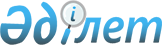 Қазақстан Республикасы Yкiметiнiң 2002 жылғы 26 желтоқсандағы N 1379 қаулысына өзгерiстер енгiзу туралыҚазақстан Республикасы Үкіметінің 2003 жылғы 28 қарашадағы N 1197 қаулысы

      "Бюджет жүйесi туралы" Қазақстан Республикасының 1999 жылғы 1 сәуiрдегi Заңының 
 9-бабының 
 2-тармағына сәйкес Қазақстан Республикасының Үкiметi қаулы етеді:



      "2003 жылға арналған республикалық бюджет туралы" Қазақстан Республикасының Заңын iске асыру туралы" Қазақстан Республикасы Үкiметiнің 2002 жылғы 26 желтоқсандағы N 1379 
 қаулысына 
 мынадай өзгерiстер енгiзiлсiн:



      көрсетiлген қаулыға 1-қосымшада:



      IV "Шығындар" деген бөлiмде:




      1. "Жалпы сипаттағы мемлекеттiк қызметтер көрсету" деген функционалдық топтағы "45853316" деген сандар "45841281" деген сандармен ауыстырылсын;



      217 "Қазақстан Республикасының Қаржы министрлiгi" деген әкiмшi бойынша:



      "11933413" деген сандар "11921378" деген сандармен ауыстырылсын;



      001 "Әкiмшiлiк шығындар" деген бағдарламада:



      "7723925" деген сандар "7711890" деген сандармен ауыстырылсын;



      001 "Орталық органның аппараты" деген кiшi бағдарламадағы "602657" деген сандар "590622" деген сандармен ауыстырылсын;



      10 "Ауыл, су, орман, балық шаруашылығы және қоршаған ортаны қорғау" деген функционалдық топтағы "44451779" деген сандар "44455882" деген сандармен ауыстырылсын;



      212 "Қазақстан Республикасының Ауыл шаруашылығы министрлiгi" деген әкiмшi бойынша:



      "40441501" деген сандар "40445604" деген сандармен ауыстырылсын;



      001 "Әкiмшiлiк шығындар" деген бағдарламада:



      "2717252" деген сандар "2721355" деген сандармен ауыстырылсын;



      001 "Орталық органның аппараты" деген кiшi бағдарламадағы "222437" деген сандар "226540" деген сандармен ауыстырылсын;



      12 "Көлiк және байланыс" деген функционалдық топтағы "60837834" деген сандар "60844125" деген сандармен ауыстырылсын;



      215 "Қазақстан Республикасының Көлiк және коммуникациялар министрлiгi" деген әкiмшi бойынша:



      "57867601" деген сандар "57873892" деген сандармен ауыстырылсын;



      001 "Әкiмшiлiк шығындар" деген бағдарламада:



      "615640" деген сандар "621931" деген сандармен ауыстырылсын;



      001 "Орталық органның аппараты" деген кiшi бағдарламадағы "242230" деген сандар "248521" деген сандармен ауыстырылсын;



      13 "Өзгелер" деген функционалдық топтағы "68839522" деген сандар "68841163" деген сандармен ауыстырылсын;



      233 "Қазақстан Республикасының Индустрия және сауда министрлiгi" деген әкiмшi бойынша:



      "8857343" деген сандар "8860466" деген сандармен ауыстырылсын;



      001 "Әкiмшiлiк шығындар" деген бағдарламада:



      "317202" деген сандар "320325" деген сандармен ауыстырылсын;



      001 "Орталық органның аппараты" деген кiшi бағдарламадағы "199752" деген сандар "202875" деген сандармен ауыстырылсын;



      620 "Қазақстан Республикасының Табиғи монополияларды реттеу және бәсекелестiктi қорғау жөнiндегi агенттiгi" деген әкiмшi бойынша:



      "765519" деген сандар "764037" деген сандармен ауыстырылсын;



      001 "Әкiмшiлiк шығындар" деген бағдарламада:



      "287652" деген сандар "286170" деген сандармен ауыстырылсын;



      001 "Орталық органның аппараты" деген кiшi бағдарламадағы "116337" деген сандар "114855" деген сандармен ауыстырылсын.




      2. Қазақстан Республикасының Қаржы министрлiгi осы қаулының 1-тармағында аталған республикалық бюджеттiк бағдарламалардың әкiмшiлерiмен бiрлесiп, белгiленген тәртiппен республикалық бюджеттiк бағдарламалар бойынша кассалық орындауды қайта бөлудi қамтамасыз етсiн.




      3. Осы қаулының 1-тармағында аталған республикалық бюджеттiк бағдарламалардың әкiмшiлерi он күн мерзiмде Қазақстан Республикасының Экономика және бюджеттiк жоспарлау министрлiгiне бекiтiлген республикалық бюджеттiк бағдарламалардың паспорттарына тиiстi өзгерiстер енгiзу жөнiндегi ұсыныстарды берсiн.




      4. Осы қаулы қол қойылған күнінен бастап күшiне енедi.


      

Қазақстан Республикасының




      Премьер-Министрі


					© 2012. Қазақстан Республикасы Әділет министрлігінің «Қазақстан Республикасының Заңнама және құқықтық ақпарат институты» ШЖҚ РМК
				